О внесении изменения в приложение к решению Совета муниципального района «Улётовский район» Забайкальского края от 10.09.2020 № 499 «О принятии Положения о приватизации муниципального имущества муниципального района «Улётовский район» Забайкальского края»На основании экспертного заключения Министерства развития гражданского общества, муниципальных образований и молодежной политики Забайкальского края от 11.03.2024 года №ЭЗ-84  на решение Совета муниципального  района «Улётовский район» от 10 сентября 2020 года №499 «О принятии Положения о приватизации  муниципального имущества муниципального района  «Улётовский район» Забайкальского края,  Устава муниципального района «Улётовский район» Забайкальского края, принятым решением Совета муниципального района «Улётовский район» Забайкальского края от 03.12.2014 № 146 , в связи с возникшей необходимостью, Совет муниципального района «Улётовский район» Забайкальского края р е ш и л:1. Внести  в приложение к решению Совета муниципального района «Улётовский район» Забайкальского края от 10.09.2020 № 499 «О принятии Положения о приватизации муниципального имущества муниципального района «Улётовский район» Забайкальского края» следующие изменения:  1.1. абзац 4 пункта 8.2 изложить в следующей редакции:«В случае приобретения муниципального имущества муниципального района «Улётовский район» Забайкальского края субъектами малого и среднего предпринимательства в соответствии с Федеральным законом  от 22.07.2008 №159-ФЗ «Об особенностях отчуждения движимого и недвижимого имущества, находящегося в государственной или в муниципальной собственности и арендуемого субъектами малого и среднего предпринимательства, и о внесении изменений в отдельные законодательные акты Российской Федерации» срок рассрочки устанавливается Советом муниципального района «Улётовский район» Забайкальского края.».2. Настоящее решение официально опубликовать (обнародовать) на официальном сайте муниципального района «Улётовский район» в информационно-телекоммуникационной сети «Интернет» в разделе «Документы» - «Правовые акты Совета» - https://uletov.75.ru/.3. Контроль за исполнением настоящего решения возложить на первого заместителя главы муниципального района «Улётовский район» (В.А. Горковенко).Глава муниципального района«Улётовский район»							А.И. Синкевич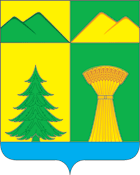 СОВЕТ МУНИЦИПАЛЬНОГО РАЙОНА«УЛЁТОВСКИЙРАЙОН»ЗАБАЙКАЛЬСКОГО КРАЯРЕШЕНИЕСОВЕТ МУНИЦИПАЛЬНОГО РАЙОНА«УЛЁТОВСКИЙРАЙОН»ЗАБАЙКАЛЬСКОГО КРАЯРЕШЕНИЕСОВЕТ МУНИЦИПАЛЬНОГО РАЙОНА«УЛЁТОВСКИЙРАЙОН»ЗАБАЙКАЛЬСКОГО КРАЯРЕШЕНИЕСОВЕТ МУНИЦИПАЛЬНОГО РАЙОНА«УЛЁТОВСКИЙРАЙОН»ЗАБАЙКАЛЬСКОГО КРАЯРЕШЕНИЕ« __»  марта 2024 года« __»  марта 2024 года№ __с.Улёты